Publicado en Madrid el 05/10/2020 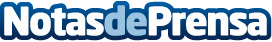 Internxt cierra una nueva ronda de inversión con The Venture City Tras el cierre con éxito de la Ronda de Inversión con SociosInversores.com, Internxt acaba de anunciar que ha cerrado un acuerdo de inversión con uno de los más importantes Venture Capital del mundoDatos de contacto:Patrician López Lucas915436698Nota de prensa publicada en: https://www.notasdeprensa.es/internxt-cierra-una-nueva-ronda-de-inversion_1 Categorias: Nacional Finanzas Emprendedores E-Commerce Innovación Tecnológica http://www.notasdeprensa.es